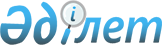 О внесении изменений в решение XXXVII сессии Каркаралинского районного маслихата от 26 декабря 2018 года № VI-37/308 "О районном бюджете на 2019-2021 годы"Решение Каркаралинского районного маслихата Карагандинской области от 22 октября 2019 года № VI-47/397. Зарегистрировано Департаментом юстиции Карагандинской области 29 октября 2019 года № 5509
      В соответствии с Бюджетным кодексом Республики Казахстан от 4 декабря 2008 года, Законом Республики Казахстан от 23 января 2001 года "О местном государственном управлении и самоуправлении в Республике Казахстан", районный маслихат РЕШИЛ:
      1. Внести в решение XXXVII сессии Каркаралинского районного маслихата от 26 декабря 2018 года № VI-37/308 "О районном бюджете на 2019-2021 годы" (зарегистрировано в Реестре государственной регистрации нормативных правовых актов № 5119, опубликовано в газете "Қарқаралы" от 12 января 2019 года № 2 (11697), в Эталонном контрольном банке нормативных правовых актов Республики Казахстан в электронном виде 14 января 2019 года), следующие изменения:
      пункт 1 изложить в следующей редакции:
      "1. Утвердить районный бюджет на 2019-2021 годы согласно приложениям 1, 2 и 3 соответственно, в том числе на 2019 год в следующих объемах:
      1) доходы – 8220847 тысяч тенге, в том числе:
      налоговые поступления – 683596 тысяч тенге;
      неналоговые поступления – 11576 тысяч тенге;
      поступления от продажи основного капитала – 9800 тысяч тенге;
      поступления трансфертов – 7515875 тысяч тенге;
      2) затраты – 8275202 тысячи тенге;
      3) чистое бюджетное кредитование – 26902 тысячи тенге, в том числе:
      бюджетные кредиты – 37875 тысяч тенге;
      погашение бюджетных кредитов – 10973 тысячи тенге;
      4) сальдо по операциям с финансовыми активами – 0 тысяч тенге, в том числе:
      приобретение финансовых активов – 0 тысяч тенге;
      поступления от продажи финансовых активов государства – 0 тысяч тенге;
      5) дефицит (профицит) бюджета – минус 81257 тысяч тенге;
      6) финансирование дефицита (использование профицита) бюджета – 81257 тысяч тенге, в том числе:
      поступление займов – 37875 тысяч тенге;
      погашение займов – 14675 тысяч тенге;
      используемые остатки бюджетных средств – 58057 тысяч тенге.";
      приложения 1, 4, 6, 7 к указанному решению изложить в новой редакции согласно приложениям 1, 2, 3, 4 к настоящему решению.
      2. Настоящее решение вводится в действие с 1 января 2019 года. Районный бюджет на 2019 год Целевые трансферты и бюджетные кредиты на 2019 год Трансферты органам местного самоуправления на 2019 год Бюджетные программы сельских округов на 2019 год Бюджетные программы сельских округов на 2019 год Бюджетные программы сельских округов на 2019 год Бюджетные программы сельских округов на 2019 год Бюджетные программы сельских округов на 2019 год
					© 2012. РГП на ПХВ «Институт законодательства и правовой информации Республики Казахстан» Министерства юстиции Республики Казахстан
				
      Председатель сессии, Секретарь районного маслихата

С. Нуркенов
Приложение 1
к решению Каркаралинского
районного маслихата
от_____________ 2019 года
№ __________Приложение 1
к решению Каркаралинского
районного маслихата
от 26 декабря 2018 года № VI-37/308
Категория 
Категория 
Категория 
Категория 
Сумма (тысяч тенге)
Класс
Класс
Класс
Сумма (тысяч тенге)
Подкласс
Подкласс
Сумма (тысяч тенге)
Наименование
Сумма (тысяч тенге)
1
2
3
4
5
I. Доходы
8220847
1
Налоговые поступления
683596
01
Подоходный налог
198130
2
Индивидуальный подоходный налог
198130
03
Социальный налог
254773
1
Социальный налог
254773
04
Hалоги на собственность
182625
1
Hалоги на имущество
150433
3
Земельный налог
3392
4
Hалог на транспортные средства
22300
5
Единый земельный налог
6500
05
Внутренние налоги на товары, работы и услуги
44344
2
Акцизы
3000
3
Поступления за использование природных и других ресурсов
32000
4
Сборы за ведение предпринимательской и профессиональной деятельности
9344
08
Обязательные платежи, взимаемые за совершение юридически значимых действий и (или) выдачу документов уполномоченными на то государственными органами или должностными лицами
3724
1
Государственная пошлина
3724
2
Неналоговые поступления
11576
01
Доходы от государственной собственности
7813
5
Доходы от аренды имущества, находящегося в государственной собственности
7800
7
Вознаграждения по кредитам, выданным из государственного бюджета
13
06
Прочие неналоговые поступления
3763
1
Прочие неналоговые поступления
3763
3
Поступления от продажи основного капитала
9800
01
Продажа государственного имущества, закрепленного за государственными учреждениями
3300
1
Продажа государственного имущества, закрепленного за государственными учреждениями
3300
03
Продажа земли и нематериальных активов
6500
1
Продажа земли
6500
4
Поступления трансфертов
7515875
02
Трансферты из вышестоящих органов государственного управления
7515875
2
Трансферты из областного бюджета
7515875
Функциональная группа
Функциональная группа
Функциональная группа
Функциональная группа
Функциональная группа
Сумма (тысяч тенге)
Функциональная подгруппа
Функциональная подгруппа
Функциональная подгруппа
Функциональная подгруппа
Сумма (тысяч тенге)
Администратор бюджетных программ
Администратор бюджетных программ
Администратор бюджетных программ
Сумма (тысяч тенге)
Программа
Программа
Сумма (тысяч тенге)
Наименование
Сумма (тысяч тенге)
1
2
3
4
5
6
II.Затраты
8275202
01
Государственные услуги общего характера
941542
1
Представительные, исполнительные и другие органы, выполняющие общие функции государственного управления
584993
112
Аппарат маслихата района (города областного значения)
23318
001
Услуги по обеспечению деятельности маслихата района (города областного значения)
23176
003
Капитальные расходы государственного органа
142
122
Аппарат акима района (города областного значения)
147172
001
Услуги по обеспечению деятельности акима района (города областного значения)
146122
003
Капитальные расходы государственного органа
1050
123
Аппарат акима района в городе, города районного значения, поселка, села, сельского округа
414503
001
Услуги по обеспечению деятельности акима района в городе, города районного значения, поселка, села, сельского округа
406731
022
Капитальные расходы государственного органа
7772
2
Финансовая деятельность
21087
489
Отдел государственных активов и закупок района (города областного значения)
21087
001
Услуги по реализации государственной политики в области управления государственных активов и закупок на местном уровне
15805
003
Капитальные расходы государственного органа 
240
004
Проведение оценки имущества в целях налогообложения
1075
005
Приватизация, управление коммунальным имуществом, постприватизационная деятельность и регулирование споров, связанных с этим 
676
113
Целевые текущие трансферты из местных бюджетов
3291
9
Прочие государственные услуги общего характера
335462
458
Отдел жилищно-коммунального хозяйства, пассажирского транспорта и автомобильных дорог района (города областного значения)
241230
001
Услуги по реализации государственной политики на местном уровне в области жилищно-коммунального хозяйства, пассажирского транспорта и автомобильных дорог
14807
113
Целевые текущие трансферты из местных бюджетов
226423
459
Отдел экономики и финансов района (города областного значения)
48344
001
Услуги по реализации государственной политики в области формирования и развития экономической политики, государственного планирования, исполнения бюджета и управления коммунальной собственностью района (города областного значения)
47348
015
Капитальные расходы государственного органа
996
467
Отдел строительства района (города областного значения)
100
040
Развитие объектов государственных органов
100
486
Отдел земельных отношений, архитектуры и градостроительства района (города областного значения)
23397
001
Услуги по реализации государственной политики в области регулирования земельных отношений, архитектуры и градостроительства на местном уровне
23397
494
Отдел предпринимательства и промышленности района (города областного значения)
22391
001
Услуги по реализации государственной политики на местном уровне в области развития предпринимательства и промышленности
22391
02
Оборона
16738
1
Военные нужды
4818
Функциональная группа 
Функциональная группа 
Функциональная группа 
Функциональная группа 
Функциональная группа 
Сумма (тысяч тенге)
Функциональная подгруппа
Функциональная подгруппа
Функциональная подгруппа
Функциональная подгруппа
Сумма (тысяч тенге)
Администратор бюджетных программ
Администратор бюджетных программ
Администратор бюджетных программ
Сумма (тысяч тенге)
Программа
Программа
Сумма (тысяч тенге)
Наименование
Сумма (тысяч тенге)
1
2
3
4
5
6
122
Аппарат акима района (города областного значения)
4818
005
Мероприятия в рамках исполнения всеобщей воинской обязанности
4818
2
Организация работы по чрезвычайным ситуациям
11920
122
Аппарат акима района (города областного значения)
11920
006
Предупреждение и ликвидация чрезвычайных ситуаций масштаба района (города областного значения)
8800
007
Мероприятия по профилактике и тушению степных пожаров районного (городского) масштаба, а также пожаров в населенных пунктах, в которых не созданы органы государственной противопожарной службы
3120
04
Образование
3953132
2
Начальное, основное среднее и общее среднее образование
3662411
123
Аппарат акима района в городе, города районного значения, поселка, села, сельского округа
6835
005
Организация бесплатного подвоза учащихся до школы и обратно в сельской местности
6835
464
Отдел образования района (города областного значения)
3578210
003
Общеобразовательное обучение
3461224
006
Дополнительное образование для детей
116986
465
Отдел физической культуры и спорта района (города областного значения)
77366
017
Дополнительное образование для детей и юношества по спорту
77366
9
Прочие услуги в области образования
290721
464
Отдел образования района (города областного значения)
290721
001
Услуги по реализации государственной политики на местном уровне в области образования
14485
005
Приобретение и доставка учебников, учебно-методических комплексов для государственных учреждений образования района (города областного значения)
84348
012
Капитальные расходы государственного органа
1116
015
Ежемесячные выплаты денежных средств опекунам (попечителям) на содержание ребенка-сироты (детей-сирот), и ребенка (детей), оставшегося без попечения родителей
9677
067
Капитальные расходы подведомственных государственных учреждений и организаций
180255
113
Целевые текущие трансферты из местных бюджетов
840
06
Социальная помощь и социальное обеспечение
699848
1
Социальное обеспечение
256647
451
Отдел занятости и социальных программ района (города областного значения)
245575
005
Государственная адресная социальная помощь
245575
464
Отдел образования района (города областного значения)
11072
030
Содержание ребенка (детей), переданного патронатным воспитателям
5096
031
Государственная поддержка по содержанию детей-сирот и детей, оставшихся без попечения родителей, в детских домах семейного типа и приемных семьях
5976
Функциональная группа
Функциональная группа
Функциональная группа
Функциональная группа
Функциональная группа
Сумма (тысяч тенге)
Функциональная подгруппа
Функциональная подгруппа
Функциональная подгруппа
Функциональная подгруппа
Сумма (тысяч тенге)
Администратор бюджетных программ
Администратор бюджетных программ
Администратор бюджетных программ
Сумма (тысяч тенге)
Программа
Программа
Сумма (тысяч тенге)
Наименование
Сумма (тысяч тенге)
1
2
3
4
5
6
2
Социальная помощь
359095
451
Отдел занятости и социальных программ района (города областного значения)
359095
002
Программа занятости
192249
004
Оказание социальной помощи на приобретение топлива специалистам здравоохранения, образования, социального обеспечения, культуры, спорта и ветеринарии в сельской местности в соответствии с законодательством Республики Казахстан
7435
006
Оказание жилищной помощи
1020
007
Социальная помощь отдельным категориям нуждающихся граждан по решениям местных представительных органов
22011
010
Материальное обеспечение детей-инвалидов, воспитывающихся и обучающихся на дому
363
014
Оказание социальной помощи нуждающимся гражданам на дому
72573
017
Обеспечение нуждающихся инвалидов обязательными гигиеническими средствами и предоставление услуг специалистами жестового языка, индивидуальными помощниками в соответствии с индивидуальной программой реабилитации инвалида
34496
023
Обеспечение деятельности центров занятости населения
28948
9
Прочие услуги в области социальной помощи и социального обеспечения
84106
451
Отдел занятости и социальных программ района (города областного значения)
84106
001
Услуги по реализации государственной политики на местном уровне в области обеспечения занятости и реализации социальных программ для населения
49731
011
Оплата услуг по зачислению, выплате и доставке пособий и других социальных выплат
5237
021
Капитальные расходы государственного органа
14424
050
Обеспечение прав и улучшение качества жизни инвалидов в Республике Казахстан
12074
054
Размещение государственного социального заказа в неправительственных организациях
2640
07
Жилищно-коммунальное хозяйство
532398
1
Жилищное хозяйство
260223
467
Отдел строительства района (города областного значения)
251652
003
Проектирование и (или) строительство, реконструкция жилья коммунального жилищного фонда
104000
004
Проектирование, развитие и (или) обустройство инженерно-коммуникационной инфраструктуры
3179
098
Приобретение жилья коммунального жилищного фонда
144473
479
Отдел жилищной инспекции района (города областного значения)
8571
001
Услуги по реализации государственной политики на местном уровне в области жилищного фонда
8571
2
Коммунальное хозяйство
228969
123
Аппарат акима района в городе, города районного значения, поселка, села, сельского округа
8625
014
Организация водоснабжения населенных пунктов
8625
467
Отдел строительства района (города областного значения)
220344
006
Развитие системы водоснабжения и водоотведения 
1600
058
Развитие системы водоснабжения и водоотведения в сельских населенных пунктах
218744
3
Благоустройство населенных пунктов
43206
Функциональная группа
Функциональная группа
Функциональная группа
Функциональная группа
Функциональная группа
Сумма (тысяч тенге)
Функциональная подгруппа
Функциональная подгруппа
Функциональная подгруппа
Функциональная подгруппа
Сумма (тысяч тенге)
Администратор бюджетных программ
Администратор бюджетных программ
Администратор бюджетных программ
Сумма (тысяч тенге)
Программа
Программа
Сумма (тысяч тенге)
Наименование
Сумма (тысяч тенге)
1
2
3
4
5
6
123
Аппарат акима района в городе, города районного значения, поселка, села, сельского округа
37381
008
Освещение улиц населенных пунктов
7077
011
Благоустройство и озеленение населенных пунктов
30304
458
Отдел жилищно-коммунального хозяйства, пассажирского транспорта и автомобильных дорог района (города областного значения)
5825
016
Обеспечение санитарии населенных пунктов
4039
018
Благоустройство и озеленение населенных пунктов
1786
08
Культура, спорт, туризм и информационное пространство
998398
1
Деятельность в области культуры
297118
455
Отдел культуры и развития языков района (города областного значения)
297118
003
Поддержка культурно-досуговой работы
297118
2
Спорт
477081
465
Отдел физической культуры и спорта района (города областного значения)
22417
001
Услуги по реализации государственной политики на местном уровне в сфере физической культуры и спорта
13948
004
Капитальные расходы государственного органа
197
006
Проведение спортивных соревнований на районном (города областного значения) уровне
3322
007
Подготовка и участие членов сборных команд района (города областного значения) по различным видам спорта на областных спортивных соревнованиях
4950
467
Отдел строительства района (города областного значения)
454664
008
Развитие объектов спорта
454664
3
Информационное пространство
140847
455
Отдел культуры и развития языков района (города областного значения)
124919
006
Функционирование районных (городских) библиотек
123869
007
Развитие государственного языка и других языков народа Казахстана
1050
456
Отдел внутренней политики района (города областного значения)
15928
002
Услуги по проведению государственной информационной политики 
15928
9
Прочие услуги по организации культуры, спорта, туризма и информационного пространства
83352
455
Отдел культуры и развития языков района (города областного значения)
38894
001
Услуги по реализации государственной политики на местном уровне в области развития языков и культуры
19761
010
Капитальные расходы государственного органа 
439
032
Капитальные расходы подведомственных государственных учреждений и организаций
18694
456
Отдел внутренней политики района (города областного значения)
44458
001
Услуги по реализации государственной политики на местном уровне в области информации, укрепления государственности и формирования социального оптимизма граждан
19289
003
Реализация мероприятий в сфере молодежной политики
24729
032
Капитальные расходы подведомственных государственных учреждений и организаций
440
09
Топливно-энергетический комплекс и недропользование
2000
1
Топливо и энергетика
2000
467
Отдел строительства района (города областного значения)
2000
009
Развитие теплоэнергетической системы
2000
10
Сельское, водное, лесное, рыбное хозяйство, особо охраняемые природные территории, охрана окружающей среды и животного мира, земельные отношения
280345
1
Сельское хозяйство
271137
462
Отдел сельского хозяйства района (города областного значения)
28902
001
Услуги по реализации государственной политики на местном уровне в сфере сельского хозяйства
28702
Функциональная группа
Функциональная группа
Функциональная группа
Функциональная группа
Функциональная группа
Сумма (тысяч тенге)
Функциональная подгруппа
Функциональная подгруппа
Функциональная подгруппа
Функциональная подгруппа
Сумма (тысяч тенге)
Администратор бюджетных программ
Администратор бюджетных программ
Администратор бюджетных программ
Сумма (тысяч тенге)
Программа
Программа
Сумма (тысяч тенге)
Наименование
Сумма (тысяч тенге)
1
2
3
4
5
6
006
Капитальные расходы государственного органа 
200
467
Отдел строительства района (города областного значения)
12729
010
Развитие объектов сельского хозяйства
12729
473
Отдел ветеринарии района (города областного значения)
229506
001
Услуги по реализации государственной политики на местном уровне в сфере ветеринарии
38616
007
Организация отлова и уничтожения бродячих собак и кошек
1020
009
Проведение ветеринарных мероприятий по энзоотическим болезням животных
3420
010
Проведение мероприятий по идентификации сельскохозяйственных животных
22529
011
Проведение противоэпизоотических мероприятий
140721
047
Возмещение владельцам стоимости обезвреженных (обеззараженных) и переработанных без изъятия животных, продукции и сырья животного происхождения, представляющих опасность для здоровья животных и человека
23200
9
Прочие услуги в области сельского, водного, лесного, рыбного хозяйства, охраны окружающей среды и земельных отношений
9208
459
Отдел экономики и финансов района (города областного значения)
9208
099
Реализация мер по оказанию социальной поддержки специалистов
9208
11
Промышленность, архитектурная, градостроительная и строительная деятельность
51409
2
Архитектурная, градостроительная и строительная деятельность
51409
467
Отдел строительства района (города областного значения)
24831
001
Услуги по реализации государственной политики на местном уровне в области строительства
24670
017
Капитальные расходы государственного органа 
161
486
Отдел земельных отношений, архитектуры и градостроительства района (города областного значения)
26578
004
Разработка схем градостроительного развития территории района и генеральных планов населенных пунктов
26578
12
Транспорт и коммуникации
146328
1
Автомобильный транспорт
145463
458
Отдел жилищно-коммунального хозяйства, пассажирского транспорта и автомобильных дорог района (города областного значения)
145463
023
Обеспечение функционирования автомобильных дорог
52963
045
Капитальный и средний ремонт автомобильных дорог районного значения и улиц населенных пунктов
92500
9
 Прочие услуги в сфере транспорта и коммуникаций 
865
458
Отдел жилищно-коммунального хозяйства, пассажирского транспорта и автомобильных дорог района (города областного значения)
865
037
Субсидирование пассажирских перевозок по социально значимым городским (сельским), пригородным и внутрирайонным сообщениям 
865
13
Прочие
80319
9
Прочие
80319
123
Аппарат акима района в городе, города районного значения, поселка, села, сельского округа
18858
Функциональная группа
Функциональная группа
Функциональная группа
Функциональная группа
Функциональная группа
Сумма (тысяч тенге)
Функциональная подгруппа
Функциональная подгруппа
Функциональная подгруппа
Функциональная подгруппа
Сумма (тысяч тенге)
Администратор бюджетных программ
Администратор бюджетных программ
Администратор бюджетных программ
Сумма (тысяч тенге)
Программа
Программа
Сумма (тысяч тенге)
Наименование
Сумма (тысяч тенге)
1
2
3
4
5
6
040
Реализация мер по содействию экономическому развитию регионов в рамках Программы развития регионов до 2020 года
18858
459
Отдел экономики и финансов района (города областного значения)
61461
012
Резерв местного исполнительного органа района (города областного значения) 
12500
026
Целевые текущие трансферты бюджетам города районного значения, села, поселка, сельского округа на повышение заработной платы отдельных категорий гражданских служащих, работников организаций, содержащихся за счет средств государственного бюджета, работников казенных предприятий
43215
066
Целевые текущие трансферты бюджетам города районного значения, села, поселка, сельского округа на повышение заработной платы отдельных категорий административных государственных служащих
5746
14
Обслуживание долга
13
1
Обслуживание долга
13
459
Отдел экономики и финансов района (города областного значения)
13
021
Обслуживание долга местных исполнительных органов по выплате вознаграждений и иных платежей по займам из областного бюджета
13
15
Трансферты
572732
1
Трансферты
572732
459
Отдел экономики и финансов района (города областного значения)
572732
006
Возврат неиспользованных (недоиспользованных) целевых трансфертов
291
024
Целевые текущие трансферты из нижестоящего бюджета на компенсацию потерь вышестоящего бюджета в связи с изменением законодательства
197991
038
Субвенции
345141
051
Трансферты органам местного самоуправления
29309
Функциональная группа
Функциональная группа
Функциональная группа
Функциональная группа
Функциональная группа
Сумма (тысяч тенге)
Функциональная подгруппа
Функциональная подгруппа
Функциональная подгруппа
Функциональная подгруппа
Сумма (тысяч тенге)
Администратор бюджетных программ
Администратор бюджетных программ
Администратор бюджетных программ
Сумма (тысяч тенге)
Программа
Программа
Сумма (тысяч тенге)
Наименование
Сумма (тысяч тенге)
1
2
3
4
5
6
III. Чистое бюджетное кредитование
26902
Бюджетные кредиты 
37875
10
Сельское, водное, лесное, рыбное хозяйство, особо охраняемые природные территории, охрана окружающей среды и животного мира, земельные отношения
37875
9
Прочие услуги в области сельского, водного, лесного, рыбного хозяйства, охраны окружающей среды и земельных отношений
37875
459
Отдел экономики и финансов района (города областного значения)
37875
018
Бюджетные кредиты для реализации мер социальной поддержки специалистов
37875
Категория
Категория
Категория
Категория
Сумма (тысяч тенге)
Класс
Класс
Класс
Сумма (тысяч тенге)
Подкласс
Подкласс
Сумма (тысяч тенге)
Наименование
Сумма (тысяч тенге)
1
2
3
4
5
Погашение бюджетных кредитов
10973
5
Погашение бюджетных кредитов
10973
01
Погашение бюджетных кредитов
10973
1
Погашение бюджетных кредитов, выданных из государственного бюджета
10973
Функциональная группа
Функциональная группа
Функциональная группа
Функциональная группа
Функциональная группа
Сумма (тысяч тенге)
Функциональная подгруппа
Функциональная подгруппа
Функциональная подгруппа
Функциональная подгруппа
Сумма (тысяч тенге)
Администратор бюджетных программ
Администратор бюджетных программ
Администратор бюджетных программ
Сумма (тысяч тенге)
Программа
Программа
Сумма (тысяч тенге)
Наименование
Сумма (тысяч тенге)
1
2
3
4
5
6
IV. Сальдо по операциям с финансовыми активами
0
Приобретение финансовых активов
0
Категория
Категория
Категория
Категория
Сомасы (тысяч тенге)
Класс
Класс
Класс
Сомасы (тысяч тенге)
Подкласс
Подкласс
Сомасы (тысяч тенге)
Наименование
Сомасы (тысяч тенге)
1
2
3
4
5
Поступление от продажи финансовых активов государства
0
Функциональная группа
Функциональная группа
Функциональная группа
Функциональная группа
Функциональная группа
Сумма (тысяч тенге)
Функциональная подгруппа
Функциональная подгруппа
Функциональная подгруппа
Функциональная подгруппа
Сумма (тысяч тенге)
Администратор бюджетных программ
Администратор бюджетных программ
Администратор бюджетных программ
Сумма (тысяч тенге)
Программа
Программа
Сумма (тысяч тенге)
Наименование
Сумма (тысяч тенге)
1
2
3
4
5
6
V. Дефицит (профицит) бюджета 
-81257
VI. Финансирование дефицита (использование профицита) бюджета 
81257Приложение 2
к решению Каркаралинского
районного маслихата
от_____________ 2019 года
№ __________Приложение 4
к решению Каркаралинского
районного маслихата
от 26 декабря 2018 года № VI-37/308
Функциональная группа
Функциональная группа
Функциональная группа
Функциональная группа
Функциональная группа
Сумма (тысяч тенге)
Функциональная подгруппа
Функциональная подгруппа
Функциональная подгруппа
Функциональная подгруппа
Сумма (тысяч тенге)
Администратор бюджетных программ
Администратор бюджетных программ
Администратор бюджетных программ
Сумма (тысяч тенге)
Программа
Программа
Сумма (тысяч тенге)
Наименование
Сумма (тысяч тенге)
1
2
3
4
5
6
II.Затраты
2550313
01
Государственные услуги общего характера
62183
1
Представительные, исполнительные и другие органы, выполняющие общие функции государственного управления
51975
112
Аппарат маслихата района (города областного значения)
1245
001
Услуги по обеспечению деятельности маслихата района (города областного значения)
1245
122
Аппарат акима района (города областного значения)
5345
001
Услуги по обеспечению деятельности акима района (города областного значения)
5345
123
Аппарат акима района в городе, города районного значения, поселка, села, сельского округа
45385
001
Услуги по обеспечению деятельности акима района в городе, города районного значения, поселка, села, сельского округа
45385
2
Финансовая деятельность
1015
489
Отдел государственных активов и закупок района (города областного значения)
1015
001
Услуги по реализации государственной политики в области управления государственных активов и закупок на местном уровне
1015
9
Прочие государственные услуги общего характера
9193
458
Отдел жилищно-коммунального хозяйства, пассажирского транспорта и автомобильных дорог района (города областного значения)
928
001
Услуги по реализации государственной политики на местном уровне в области жилищно-коммунального хозяйства, пассажирского транспорта и автомобильных дорог
928
459
Отдел экономики и финансов района (города областного значения)
3385
001
Услуги по реализации государственной политики в области формирования и развития экономической политики, государственного планирования, исполнения бюджета и управления коммунальной собственностью района (города областного значения)
3385
486
Отдел земельных отношений, архитектуры и градостроительства района (города областного значения)
1979
001
Услуги по реализации государственной политики в области регулирования земельных отношений, архитектуры и градостроительства на местном уровне
1979
494
Отдел предпринимательства и промышленности района (города областного значения)
2901
001
Услуги по реализации государственной политики на местном уровне в области развития предпринимательства и промышленности
2901
04
Образование
984263
2
Начальное, основное среднее и общее среднее образование
983557
123
Аппарат акима района в городе, города районного значения, поселка, села, сельского округа
793
Функциональная группа
Функциональная группа
Функциональная группа
Функциональная группа
Функциональная группа
Сумма (тысяч тенге)
Функциональная подгруппа
Функциональная подгруппа
Функциональная подгруппа
Функциональная подгруппа
Сумма (тысяч тенге)
Администратор бюджетных программ
Администратор бюджетных программ
Администратор бюджетных программ
Сумма (тысяч тенге)
Программа
Программа
Сумма (тысяч тенге)
Наименование
Сумма (тысяч тенге)
1
2
3
4
5
6
005
Организация бесплатного подвоза учащихся до школы и обратно в сельской местности
793
464
Отдел образования района (города областного значения)
970773
003
Общеобразовательное обучение
953297
006
Дополнительное образование для детей
17476
465
Отдел физической культуры и спорта района (города областного значения)
11991
017
Дополнительное образование для детей и юношества по спорту
11991
9
Прочие услуги в области образования
706
464
Отдел образования района (города областного значения)
706
001
Услуги по реализации государственной политики на местном уровне в области образования
706
06
Социальная помощь и социальное обеспечение
420808
1
Социальное обеспечение
231380
451
Отдел занятости и социальных программ района (города областного значения)
230575
005
Государственная адресная социальная помощь
230575
464
Отдел образования района (города областного значения)
805
030
Содержание ребенка (детей), переданного патронатным воспитателям
414
031
Государственная поддержка по содержанию детей-сирот и детей, оставшихся без попечения родителей, в детских домах семейного типа и приемных семьях
391
2
Социальная помощь
172962
451
Отдел занятости и социальных программ района (города областного значения)
172962
002
Программа занятости
149682
014
Оказание социальной помощи нуждающимся гражданам на дому
9602
023
Обеспечение деятельности центров занятости населения
13678
9
Прочие услуги в области социальной помощи и социального обеспечения
16466
451
Отдел занятости и социальных программ района (города областного значения)
16466
001
Услуги по реализации государственной политики на местном уровне в области обеспечения занятости и реализации социальных программ для населения
4392
050
Обеспечение прав и улучшение качества жизни инвалидов в Республике Казахстан
12074
07
Жилищно-коммунальное хозяйство
437966
1
Жилищное хозяйство
237966
467
Отдел строительства района (города областного значения)
237473
003
Проектирование и (или) строительство, реконструкция жилья коммунального жилищного фонда
100000
098
Приобретение жилья коммунального жилищного фонда
137473
479
Отдел жилищной инспекции района (города областного значения)
493
001
Услуги по реализации государственной политики на местном уровне в области жилищного фонда
493
2
Коммунальное хозяйство
200000
467
Отдел строительства района (города областного значения)
200000
058
Развитие системы водоснабжения и водоотведения в сельских населенных пунктах
200000
08
Культура, спорт, туризм и информационное пространство
479639
1
Деятельность в области культуры
33733
455
Отдел культуры и развития языков района (города областного значения)
33733
003
Поддержка культурно-досуговой работы
33733
2
Спорт
422469
465
Отдел физической культуры и спорта района (города областного значения)
4737
Функциональная группа
Функциональная группа
Функциональная группа
Функциональная группа
Функциональная группа
Сумма (тысяч тенге)
Функциональная подгруппа
Функциональная подгруппа
Функциональная подгруппа
Функциональная подгруппа
Сумма (тысяч тенге)
Администратор бюджетных программ
Администратор бюджетных программ
Администратор бюджетных программ
Сумма (тысяч тенге)
Программа
Программа
Сумма (тысяч тенге)
Наименование
Сумма (тысяч тенге)
1
2
3
4
5
6
001
Услуги по реализации государственной политики на местном уровне в сфере физической культуры и спорта
4737
467
Отдел строительства района (города областного значения)
417732
008
Развитие объектов спорта
417732
3
Информационное пространство
18007
Функциональная группа
Функциональная группа
Функциональная группа
Функциональная группа
Функциональная группа
Сумма (тысяч тенге)
Функциональная подгруппа
Функциональная подгруппа
Функциональная подгруппа
Функциональная подгруппа
Сумма (тысяч тенге)
Администратор бюджетных программ
Администратор бюджетных программ
Администратор бюджетных программ
Сумма (тысяч тенге)
Программа
Программа
Сумма (тысяч тенге)
Наименование
Сумма (тысяч тенге)
1
2
3
4
5
6
455
Отдел культуры и развития языков района (города областного значения)
18007
006
Функционирование районных (городских) библиотек
18007
9
Прочие услуги по организации культуры, спорта, туризма и информационного пространства
5430
455
Отдел культуры и развития языков района (города областного значения)
2637
001
Услуги по реализации государственной политики на местном уровне в области развития языков и культуры
2637
456
Отдел внутренней политики района (города областного значения)
2793
001
Услуги по реализации государственной политики на местном уровне в области информации, укрепления государственности и формирования социального оптимизма граждан
1428
003
Реализация мероприятий в сфере молодежной политики
1365
10
Сельское, водное, лесное, рыбное хозяйство, особо охраняемые природные территории, охрана окружающей среды и животного мира, земельные отношения
65674
1
Сельское хозяйство
27799
462
Отдел сельского хозяйства района (города областного значения)
2190
001
Услуги по реализации государственной политики на местном уровне в сфере сельского хозяйства
2190
473
Отдел ветеринарии района (города областного значения)
25609
001
Услуги по реализации государственной политики на местном уровне в сфере ветеринарии
2409
047
Возмещение владельцам стоимости обезвреженных (обеззараженных) и переработанных без изъятия животных, продукции и сырья животного происхождения, представляющих опасность для здоровья животных и человека
23200
9
Прочие услуги в области сельского, водного, лесного, рыбного хозяйства, охраны окружающей среды и земельных отношений
37875
459
Отдел экономики и финансов района (города областного значения)
37875
018
Бюджетные кредиты для реализации мер социальной поддержки специалистов
37875
11
Промышленность, архитектурная, градостроительная и строительная деятельность
819
2
Архитектурная, градостроительная и строительная деятельность
819
467
Отдел строительства района (города областного значения)
819
001
Услуги по реализации государственной политики на местном уровне в области строительства
819
12
Транспорт и коммуникации
50000
1
Автомобильный транспорт
50000
458
Отдел жилищно-коммунального хозяйства, пассажирского транспорта и автомобильных дорог района (города областного значения)
50000
045
Капитальный и средний ремонт автомобильных дорог районного значения и улиц населенных пунктов
50000
13
Прочие
48961
9
Прочие
48961
459
Отдел экономики и финансов района (города областного значения)
48961
026
Целевые текущие трансферты бюджетам города районного значения, села, поселка, сельского округа на повышение заработной платы отдельных категорий гражданских служащих, работников организаций, содержащихся за счет средств государственного бюджета, работников казенных предприятий
43215
066
Целевые текущие трансферты бюджетам города районного значения, села, поселка, сельского округа на повышение заработной платы отдельных категорий административных государственных служащих
5746Приложение 3
к решению Каркаралинского
районного маслихата
от _______ 2019 года №________Приложение 6
к решению Каркаралинского
районного маслихата
от 26 декабря 2018 года № VI-37/308
Наименование
Сумма (тысяч тенге)
1
2
Всего
29309
Абайский сельский округ
501
Сельский округ К.Аманжолова 
2132
Сельский округ Н.Абдирова 
1637
Балкантауский сельский округ
1493
Бахтинский сельский округ
2171
Бесобинский сельский округ
2472
Жанатоганский сельский округ
909
Инталинский сельский округ
1304
Каракольский сельский округ
473
Кайнарбулакский сельский округ
1932
Кояндинский сельский округ
863
Каршигалинский сельский округ
1879
Сельский округ М.Мамраева 
1945
Мадийский сельский округ
560
Сельский округ Н.Нурмакова
1078
Сельский округ Таттимбета
1267
Тегисшильдикский сельский округ
1243
Темиршинский сельский округ
1875
Томарский сельский округ
946
Шарыктинский сельский округ
1847
Угарский сельский округ
782Приложение 4
к решению Каркаралинского
районного маслихата
от_____________ 2019 года
№ __________Приложение 7
к решению Каркаралинского
районного маслихата
от 26 декабря 2018 года № VI-37/308
Функциональная группа
Функциональная группа
Функциональная группа
Функциональная группа
Функциональная группа
Функциональная группа
Функциональная группа
Функциональная группа
Функциональная группа
Всего
Всего
в том числе:
в том числе:
в том числе:
в том числе:
в том числе:
в том числе:
в том числе:
в том числе:
Функциональная подгруппа
Функциональная подгруппа
Функциональная подгруппа
Функциональная подгруппа
Функциональная подгруппа
Функциональная подгруппа
Всего
Всего
Абайский сельский округ
Абайский сельский округ
Сельский округ К.Аманжолова
Сельский округ К.Аманжолова
Сельский округ Н.Абдирова
Сельский округ Н.Абдирова
Балкантауский сельский округ
Балкантауский сельский округ
Администратор бюджетных программ
Администратор бюджетных программ
Администратор бюджетных программ
Администратор бюджетных программ
Администратор бюджетных программ
Всего
Всего
Абайский сельский округ
Абайский сельский округ
Сельский округ К.Аманжолова
Сельский округ К.Аманжолова
Сельский округ Н.Абдирова
Сельский округ Н.Абдирова
Балкантауский сельский округ
Балкантауский сельский округ
Программа
Программа
Программа
Всего
Всего
Абайский сельский округ
Абайский сельский округ
Сельский округ К.Аманжолова
Сельский округ К.Аманжолова
Сельский округ Н.Абдирова
Сельский округ Н.Абдирова
Балкантауский сельский округ
Балкантауский сельский округ
Наименование
Всего
Всего
Абайский сельский округ
Абайский сельский округ
Сельский округ К.Аманжолова
Сельский округ К.Аманжолова
Сельский округ Н.Абдирова
Сельский округ Н.Абдирова
Балкантауский сельский округ
Балкантауский сельский округ
Всего
486202
486202
19759
19759
20655
20655
24762
24762
20170
20170
01
01
01
Государственные услуги общего характера
412503
412503
17659
17659
18478
18478
20205
20205
18839
18839
1
Представительные, исполнительные и другие органы, выполняющие общие функции государственного управления
412503
412503
17659
17659
18478
18478
20205
20205
18839
18839
123
123
Аппарат акима района в городе, города районного значения, поселка, села, сельского округа
412503
412503
17659
17659
18478
18478
20205
20205
18839
18839
001
001
Услуги по обеспечению деятельности акима района в городе, города районного значения, поселка, села, сельского округа
406731
406731
17444
17444
17875
17875
20035
20035
18188
18188
022
022
Капитальные расходы государственного органа
7772
7772
215
215
603
603
170
170
651
651
04
04
04
Образование
6835
6835
0
0
0
0
2368
2368
0
0
2
Начальное, основное среднее и общее среднее образование
6835
6835
0
0
0
0
2368
2368
0
0
123
123
Аппарат акима района в городе, города районного значения, поселка, села, сельского округа
6835
6835
0
0
0
0
2368
2368
0
0
005
005
Организация бесплатного подвоза учащихся до школы и обратно в сельской местности
6835
6835
0
0
0
0
2368
2368
0
0
07
07
07
Жилищно-коммунальное хозяйство
46006
46006
1615
1615
430
430
824
824
240
240
2
Коммунальное хозяйство
8625
8625
1615
1615
350
350
240
240
240
240
123
123
Аппарат акима района в городе, города районного значения, поселка, села, сельского округа
8625
8625
1615
1615
350
350
240
240
240
240
014
014
Организация водоснабжения населенных пунктов
8625
8625
1615
1615
350
350
240
240
240
240
3
Благоустройство населенных пунктов
37381
37381
0
0
80
80
584
584
0
0
123
123
Аппарат акима района в городе, города районного значения, поселка, села, сельского округа
37381
37381
0
0
80
80
584
584
0
0
008
008
Освещение улиц населенных пунктов
7077
7077
0
0
80
80
584
584
0
0
011
011
Благоустройство и озеленение населенных пунктов
30304
30304
0
0
0
0
0
0
13
13
13
Прочие
18858
18858
485
485
1747
1747
1365
1365
1091
1091
9
Прочие
18858
18858
485
485
1747
1747
1365
1365
1091
1091
Функциональная группа
Функциональная группа
Функциональная группа
Функциональная группа
Функциональная группа
Функциональная группа
Функциональная группа
Функциональная группа
Функциональная группа
Функциональная группа
Всего
Всего
в том числе:
в том числе:
в том числе:
в том числе:
в том числе:
в том числе:
в том числе:
Функциональная подгруппа
Функциональная подгруппа
Функциональная подгруппа
Функциональная подгруппа
Функциональная подгруппа
Функциональная подгруппа
Функциональная подгруппа
Функциональная подгруппа
Функциональная подгруппа
Всего
Всего
Абайский сельский округ
Абайский сельский округ
Сельский округ К.Аманжолова
Сельский округ К.Аманжолова
Сельский округ Н.Абдирова
Сельский округ Н.Абдирова
Балкантауский сельский округ
Администратор бюджетных программ
Администратор бюджетных программ
Администратор бюджетных программ
Администратор бюджетных программ
Администратор бюджетных программ
Администратор бюджетных программ
Администратор бюджетных программ
Администратор бюджетных программ
Всего
Всего
Абайский сельский округ
Абайский сельский округ
Сельский округ К.Аманжолова
Сельский округ К.Аманжолова
Сельский округ Н.Абдирова
Сельский округ Н.Абдирова
Балкантауский сельский округ
Программа
Программа
Программа
Программа
Программа
Всего
Всего
Абайский сельский округ
Абайский сельский округ
Сельский округ К.Аманжолова
Сельский округ К.Аманжолова
Сельский округ Н.Абдирова
Сельский округ Н.Абдирова
Балкантауский сельский округ
Наименование
Наименование
Наименование
Всего
Всего
Абайский сельский округ
Абайский сельский округ
Сельский округ К.Аманжолова
Сельский округ К.Аманжолова
Сельский округ Н.Абдирова
Сельский округ Н.Абдирова
Балкантауский сельский округ
123
123
123
Аппарат акима района в городе, города районного значения, поселка, села, сельского округа
Аппарат акима района в городе, города районного значения, поселка, села, сельского округа
Аппарат акима района в городе, города районного значения, поселка, села, сельского округа
18858
18858
485
485
1747
1747
1365
1365
1091
040
040
Реализация мер по содействию экономическому развитию регионов в рамках Программы развития регионов до 2020 года
Реализация мер по содействию экономическому развитию регионов в рамках Программы развития регионов до 2020 года
Реализация мер по содействию экономическому развитию регионов в рамках Программы развития регионов до 2020 года
18858
18858
485
485
1747
1747
1365
1365
1091
Функциональная группа
Функциональная группа
Функциональная группа
Функциональная группа
Функциональная группа
в том числе:
в том числе:
в том числе:
в том числе:
в том числе:
Функциональная подгруппа
Функциональная подгруппа
Функциональная подгруппа
Функциональная подгруппа
Бахтинский сельский округ
Бесобинский сельский округ
Жанатоганский сельский округ
Ынталинский сельский округ
Каракольский сельский округ
Администратор бюджетных программ
Администратор бюджетных программ
Администратор бюджетных программ
Бахтинский сельский округ
Бесобинский сельский округ
Жанатоганский сельский округ
Ынталинский сельский округ
Каракольский сельский округ
Программа
Программа
Бахтинский сельский округ
Бесобинский сельский округ
Жанатоганский сельский округ
Ынталинский сельский округ
Каракольский сельский округ
Наименование
Бахтинский сельский округ
Бесобинский сельский округ
Жанатоганский сельский округ
Ынталинский сельский округ
Каракольский сельский округ
Всего
31603
23653
29934
18023
15659
01
Государственные услуги общего характера
19135
20400
18062
17045
15218
1
Представительные, исполнительные и другие органы, выполняющие общие функции государственного управления
19135
20400
18062
17045
15218
123
Аппарат акима района в городе, города районного значения, поселка, села, сельского округа
19135
20400
18062
17045
15218
001
Услуги по обеспечению деятельности акима района в городе, города районного значения, поселка, села, сельского округа
19135
19416
17762
17045
15048
022
Капитальные расходы государственного органа
0
984
300
0
170
04
Образование
0
0
0
0
0
2
Начальное, основное среднее и общее среднее образование
0
0
0
0
0
123
Аппарат акима района в городе, города районного значения, поселка, села, сельского округа
0
0
0
0
0
005
Организация бесплатного подвоза учащихся до школы и обратно в сельской местности
0
0
0
0
0
07
Жилищно-коммунальное хозяйство
11284
1903
11224
240
240
2
Коммунальное хозяйство
240
1623
240
240
240
123
Аппарат акима района в городе, города районного значения, поселка, села, сельского округа
240
1623
240
240
240
014
Организация водоснабжения населенных пунктов
240
1623
240
240
240
3
Благоустройство населенных пунктов
11044
280
10984
0
0
123
Аппарат акима района в городе, города районного значения, поселка, села, сельского округа
11044
280
10984
0
0
008
Освещение улиц населенных пунктов
60
280
3468
0
0
011
Благоустройство и озеленение населенных пунктов
10984
0
7516
0
0
13
Прочие
1184
1350
648
738
201
9
Прочие
1184
1350
648
738
201
123
Аппарат акима района в городе, города районного значения, поселка, села, сельского округа
1184
1350
648
738
201
040
Реализация мер по содействию экономическому развитию регионов в рамках Программы развития регионов до 2020 года
1184
1350
648
738
201
Функциональная группа
Функциональная группа
Функциональная группа
Функциональная группа
Функциональная группа
в том числе:
в том числе:
в том числе:
в том числе:
Функциональная подгруппа
Функциональная подгруппа
Функциональная подгруппа
Функциональная подгруппа
Кайнарбулакский сельский округ
Кояндинский сельский округ
Каршигалинский сельский округ
Сельский округ М.Мамыраева
Администратор бюджетных программ
Администратор бюджетных программ
Администратор бюджетных программ
Кайнарбулакский сельский округ
Кояндинский сельский округ
Каршигалинский сельский округ
Сельский округ М.Мамыраева
Программа
Программа
Кайнарбулакский сельский округ
Кояндинский сельский округ
Каршигалинский сельский округ
Сельский округ М.Мамыраева
Наименование
Кайнарбулакский сельский округ
Кояндинский сельский округ
Каршигалинский сельский округ
Сельский округ М.Мамыраева
Всего
26067
24976
24539
36019
01
Государственные услуги общего характера
22689
23464
22301
22360
1
Представительные, исполнительные и другие органы, выполняющие общие функции государственного управления
22689
23464
22301
22360
123
Аппарат акима района в городе, города районного значения, поселка, села, сельского округа
22689
23464
22301
22360
001
Услуги по обеспечению деятельности акима района в городе, города районного значения, поселка, села, сельского округа
23865
23253
22054
21963
022
Капитальные расходы государственного органа
824
211
247
397
04
Образование
1723
0
0
1342
2
Начальное, основное среднее и общее среднее образование
1723
0
0
1342
123
Аппарат акима района в городе, города районного значения, поселка, села, сельского округа
1723
0
0
1342
005
Организация бесплатного подвоза учащихся до школы и обратно в сельской местности
1723
0
0
1342
07
Жилищно-коммунальное хозяйство
250
1132
600
11324
2
Коммунальное хозяйство
0
240
240
240
123
Аппарат акима района в городе, города районного значения, поселка, села, сельского округа
0
240
240
240
014
Организация водоснабжения населенных пунктов
0
240
240
240
3
Благоустройство населенных пунктов
250
892
360
11084
123
Аппарат акима района в городе, города районного значения, поселка, села, сельского округа
250
892
360
11084
008
Освещение улиц населенных пунктов
250
72
360
100
011
Благоустройство и озеленение населенных пунктов
0
820
0
10984
13
Прочие
1405
380
1638
993
9
Прочие
1405
380
1638
993
123
Аппарат акима района в городе, города районного значения, поселка, села, сельского округа
1405
380
1638
993
040
Реализация мер по содействию экономическому развитию регионов в рамках Программы развития регионов до 2020 года
1405
380
1638
993
Функциональная группа
Функциональная группа
Функциональная группа
Функциональная группа
Функциональная группа
в том числе:
в том числе:
в том числе:
в том числе:
Функциональная подгруппа
Функциональная подгруппа
Функциональная подгруппа
Функциональная подгруппа
Мадийский сельский округ
Сельский округ Н.Нурмакова
Сельский округ Таттимбета
Тегисшилдикский сельский округ
Администратор бюджетных программ
Администратор бюджетных программ
Администратор бюджетных программ
Мадийский сельский округ
Сельский округ Н.Нурмакова
Сельский округ Таттимбета
Тегисшилдикский сельский округ
Программа
Программа
Мадийский сельский округ
Сельский округ Н.Нурмакова
Сельский округ Таттимбета
Тегисшилдикский сельский округ
Наименование
Мадийский сельский округ
Сельский округ Н.Нурмакова
Сельский округ Таттимбета
Тегисшилдикский сельский округ
Всего
18454
23526
22291
18989
01
Государственные услуги общего характера
16574
22777
21360
17935
1
Представительные, исполнительные и другие органы, выполняющие общие функции государственного управления
16574
22777
21360
17935
123
Аппарат акима района в городе, города районного значения, поселка, села, сельского округа
16574
22777
21360
17935
001
Услуги по обеспечению деятельности акима района в городе, города районного значения, поселка, села, сельского округа
16574
21786
20889
17667
022
Капитальные расходы государственного органа
0
991
471
268
04
Образование
0
0
0
0
2
Начальное, основное среднее и общее среднее образование
0
0
0
0
123
Аппарат акима района в городе, города районного значения, поселка, села, сельского округа
0
0
0
0
005
Организация бесплатного подвоза учащихся до школы и обратно в сельской местности
0
0
0
0
07
Жилищно-коммунальное хозяйство
1540
309
280
40
2
Коммунальное хозяйство
240
240
240
0
123
Аппарат акима района в городе, города районного значения, поселка, села, сельского округа
240
240
240
0
014
Организация водоснабжения населенных пунктов
240
240
240
0
3
Благоустройство населенных пунктов
1300
69
40
40
123
Аппарат акима района в городе, города районного значения, поселка, села, сельского округа
1300
69
40
40
008
Освещение улиц населенных пунктов
1300
69
40
40
011
Благоустройство и озеленение населенных пунктов
0
0
0
0
13
Прочие
340
440
651
1014
9
Прочие
340
440
651
1014
123
Аппарат акима района в городе, города районного значения, поселка, села, сельского округа
340
440
651
1014
040
Реализация мер по содействию экономическому развитию регионов в рамках Программы развития регионов до 2020 года
340
440
651
1014
Функциональная группа
Функциональная группа
Функциональная группа
Функциональная группа
Функциональная группа
в том числе:
в том числе:
в том числе:
в том числе:
Функциональная подгруппа
Функциональная подгруппа
Функциональная подгруппа
Функциональная подгруппа
Темиршинский сельский округ
Томарский сельский округ
Шарыктинский сельский округ
Угарский сельский округ
Администратор бюджетных программ
Администратор бюджетных программ
Администратор бюджетных программ
Темиршинский сельский округ
Томарский сельский округ
Шарыктинский сельский округ
Угарский сельский округ
Программа
Программа
Темиршинский сельский округ
Томарский сельский округ
Шарыктинский сельский округ
Угарский сельский округ
Наименование
Темиршинский сельский округ
Томарский сельский округ
Шарыктинский сельский округ
Угарский сельский округ
Всего
20544
18609
23210
22760
01
Государственные услуги общего характера
19100
17740
21881
19281
1
Представительные, исполнительные и другие органы, выполняющие общие функции государственного управления
19100
17740
21881
19281
123
Аппарат акима района в городе, города районного значения, поселка, села, сельского округа
19100
17740
21881
19281
001
Услуги по обеспечению деятельности акима района в городе, города районного значения, поселка, села, сельского округа
18641
17440
21370
19281
022
Капитальные расходы государственного органа
459
300
511
0
04
Образование
0
0
0
1402
2
Начальное, основное среднее и общее среднее образование
0
0
0
1402
123
Аппарат акима района в городе, города районного значения, поселка, села, сельского округа
0
0
0
1402
005
Организация бесплатного подвоза учащихся до школы и обратно в сельской местности
0
0
0
1402
07
Жилищно-коммунальное хозяйство
294
240
320
1677
2
Коммунальное хозяйство
240
240
240
1437
123
Аппарат акима района в городе, города районного значения, поселка, села, сельского округа
240
240
240
1437
014
Организация водоснабжения населенных пунктов
240
240
240
1437
3
Благоустройство населенных пунктов
54
0
80
240
123
Аппарат акима района в городе, города районного значения, поселка, села, сельского округа
54
0
80
240
008
Освещение улиц населенных пунктов
54
0
80
240
011
Благоустройство и озеленение населенных пунктов
0
0
0
0
13
Прочие
1150
629
1009
400
9
Прочие
1150
629
1009
400
123
Аппарат акима района в городе, города районного значения, поселка, села, сельского округа
1150
629
1009
400
040
Реализация мер по содействию экономическому развитию регионов в рамках Программы развития регионов до 2020 года
1150
629
1009
400